Feelin’ blue — analysingThis assessment gathers evidence of learning for the following Essential Learnings: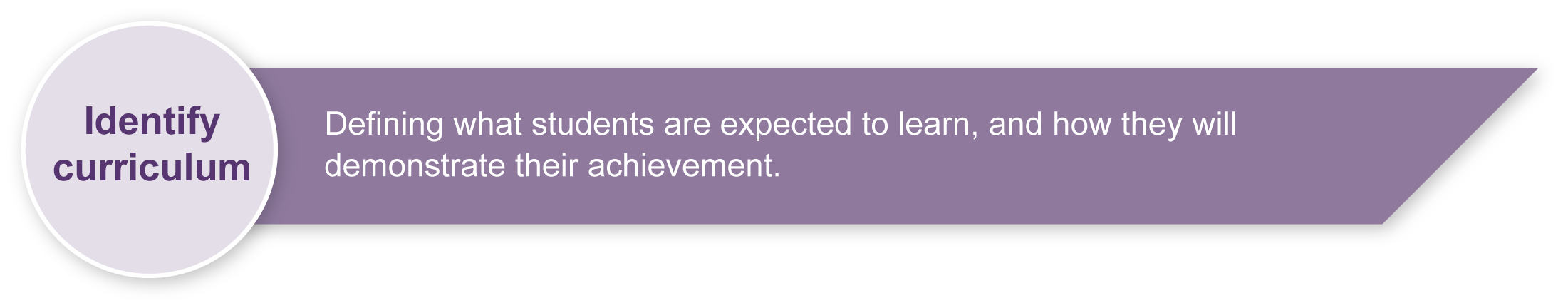 Listed here are suggested learning experiences for students before attempting this assessment.Explore and listen to a variety of blues songs.Place blues songs in a social and historical context.Further develop a working knowledge of major scales and keys.Continue to develop a thorough knowledge and understanding of the primary chords of I, IV and V and practise writing and identifying them both aurally and visually.Learn about and practise using chords in “piano style”.Practise playing and performing blues compositions.Learn about the blues genre.Analyse the elements that combine to create a blues song (e.g. syncopation, blues scale, blues progression, phrasing and form).Learn to aurally and visually recognise the elements that combine to create a blues song (e.g. syncopation, blues scale, blues progression, phrasing and form).Practise analysing blues songs.Develop aural awareness of hearing and understanding the 12-bar blues progression.Practise vocal and instrumental improvisation using the blues scale.Practise using written music notation.Learn about traditional score layout and practise using it.Learn about and practise text setting.Learn about and practise writing and performing syncopated rhythms.Learn about and practise using genre specific language.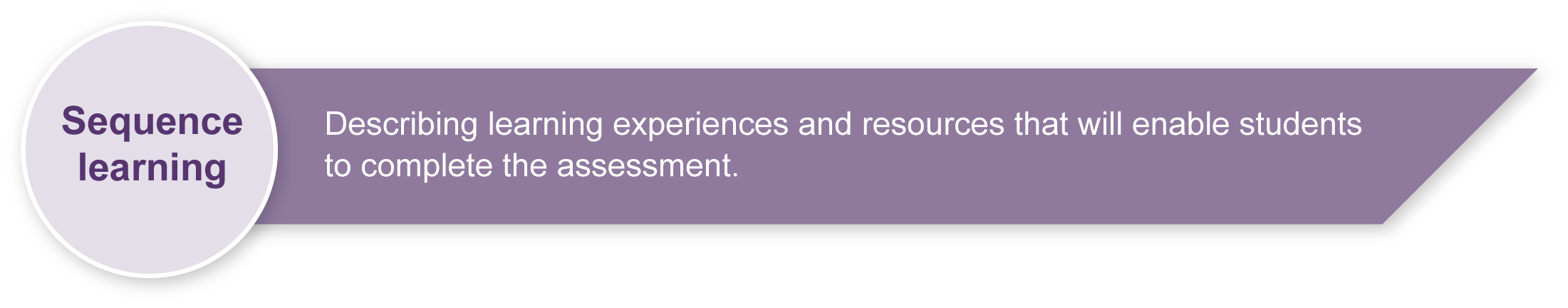 Background information about Bessie Smith and many recordings of Bessie’s songs which typify the blues genre can be found at: <www.redhotjazz.com/bessie.html>.Background information about the blues genre and useful worksheets can be found at: <www.musicatschool.co.uk/year_9/blues_worksheets.htm>.An excellent resource of the blues genre, including a “Blues classroom” with resources for teachers: <www.pbs.org/theblues/classroom.html>.Jazz, a film by Ken Burns could be useful in showing students a blues performance. Available on DVD from the ABC shop at: <www.abcshop.com.au>.PreparingConsider these points before implementing the assessment.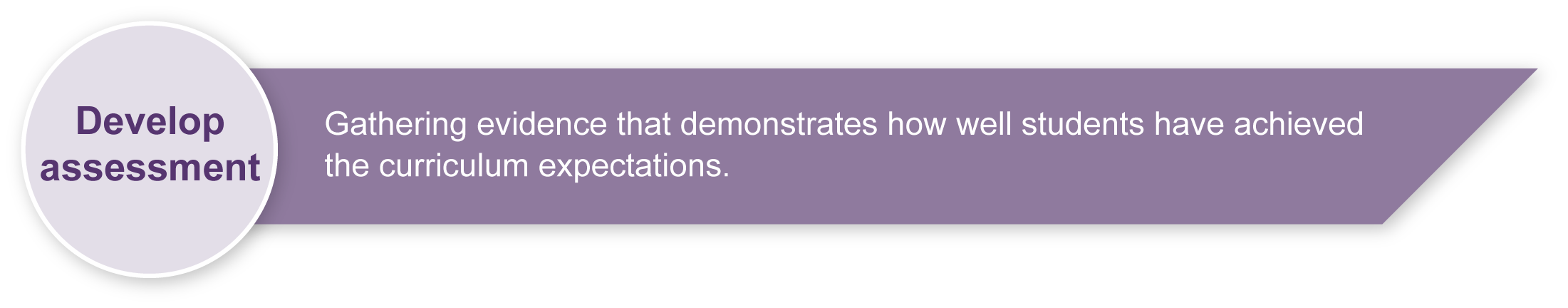 Alternate blues songs could easily be substituted for Backwater Blues as nearly all blues songs use the same key musical elements. The song you use will be depend upon your resources.Feelin’ blue — composing and Feelin’ blue — performing are useful extensions of this assessment and can be located on the Assessment Bank website.Sample implementation planThis table shows one way that this assessment can be implemented. It is a guide only — you may choose to use all, part, or none of the table. You may customise the table to suit your students and their school environment.Appendix A: Glossary of music termsA recording of Backwater Blues can be found at: <www.redhotjazz.com/bessie.html>.During the learning process, you and your students should have developed a shared understanding of the curriculum expectations identified as part of the planning process. 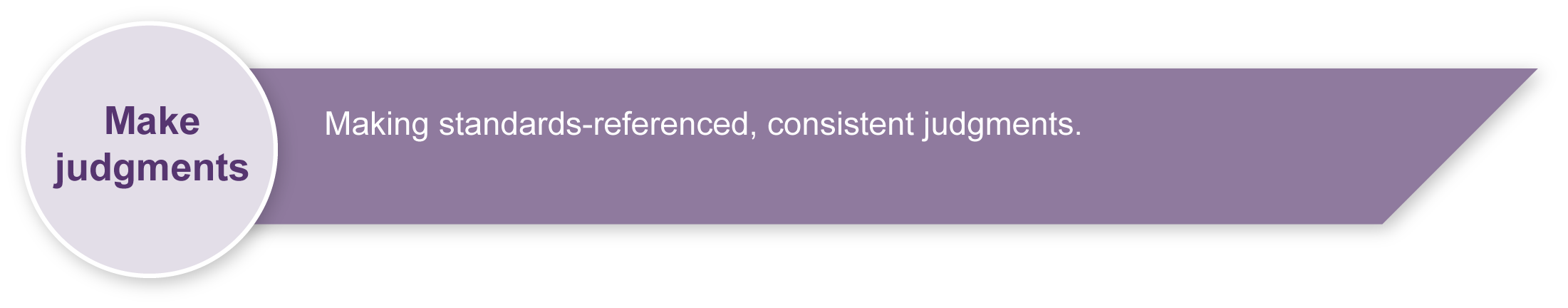 After students have completed the assessment, identify, gather and interpret the information provided in student responses. Use only the evidence in student responses to make your judgment about the quality of the student learning. Refer to the following documents to assist you in making standards-referenced judgments:Guide to making judgmentsIndicative A responseSample responses (where available).Evaluate the information gathered from the assessment to inform teaching and learning strategies.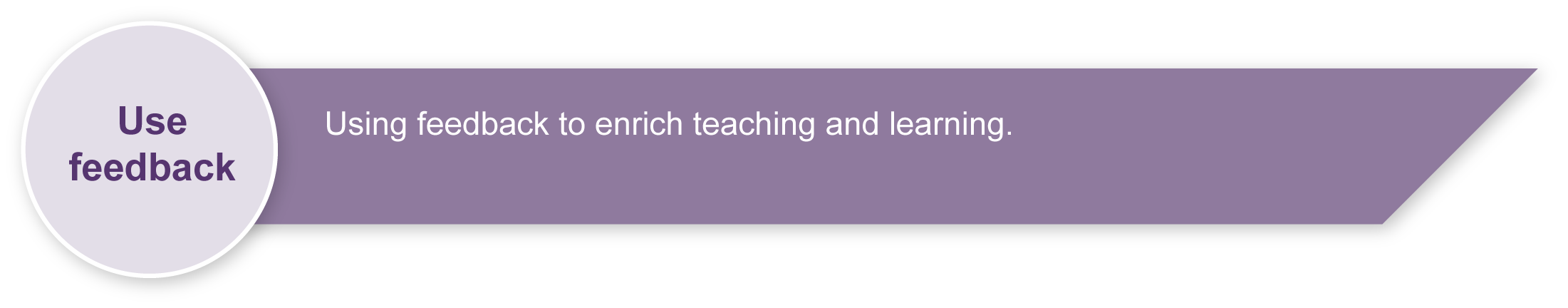 Involve students in the feedback process. Give students opportunities to ask follow-up questions and share their learning observations or experiences.Focus feedback on the student’s personal progress. Emphasise continuous progress relative to their previous achievement and to the learning expectations — avoid comparing a student with their classmates.Giving feedback about this assessmentIn relationship to this assessment consider the following feedback options:students discuss their responses and give each other feedbackindividual written feedback from the teacher. Adapted from glossary available at <www.cde.ca.gov/be/st/ss/muglossary.asp>.Year 9The Arts — MusicStudents analyse the essential musical elements of a blues song and use this information to make informed opinions about a blues performance.Students analyse the essential musical elements of a blues song and use this information to make informed opinions about a blues performance.Time allocationApproximately 2 hours Context for assessmentBlues is a vocal and instrumental form of music that is based on the 12-bar blues chord progression and the blues scale. It emerged in African-American communities of the  from spirituals, work songs, field hollers, shouts and chants and rhymed simple narrative ballads. The use of blues notes and prominence of call and response patterns in the music and lyrics are indicative of African influence. The blues influenced later American and Western popular music, as it became the roots of jazz, bluegrass, rhythm and blues, rock and roll, heavy metal, hip hop and other popular music forms.Context for assessmentBlues is a vocal and instrumental form of music that is based on the 12-bar blues chord progression and the blues scale. It emerged in African-American communities of the  from spirituals, work songs, field hollers, shouts and chants and rhymed simple narrative ballads. The use of blues notes and prominence of call and response patterns in the music and lyrics are indicative of African influence. The blues influenced later American and Western popular music, as it became the roots of jazz, bluegrass, rhythm and blues, rock and roll, heavy metal, hip hop and other popular music forms.The Arts	Essential Learnings by the end of Year 9The Arts	Essential Learnings by the end of Year 9Ways of workingStudents are able to:make decisions about arts elements, languages and cultural protocols in relation to specific style, function, audience and purpose of arts worksrespond by deconstructing arts works in relation to social, cultural, historical, spiritual, political, technological and economic contexts, using arts elements and languagesreflect on learning, apply new understandings and justify future applications.Knowledge and understandingMusicMusic involves singing, playing instruments, listening, moving, improvising and composing by manipulating the music elements to express ideas, considering specific audiences and specific purposes, through sound.Duration, beat, time values and metre are used to create and vary rhythm. Pitch, tonalities, scales and intervals are used to create and vary the horizontal arrangement of sound.Tonalities and harmonies are used to organise music in different vertical arrangements.Contemporary, traditional and genre-specific musical forms are used to structure music.Interaction between the linear and the vertical arrangement of music is used to create the texture or density of sound.Relative softness and loudness of sounds, and digital and electronic devices, are used to change dynamic levels and expression of music.Assessable elementsKnowledge and understandingRespondingReflectingAssessable elementsKnowledge and understandingRespondingReflectingSource:  Studies Authority 2007, The Arts Essential Learnings by the end of Year 9, QSA, .Source:  Studies Authority 2007, The Arts Essential Learnings by the end of Year 9, QSA, .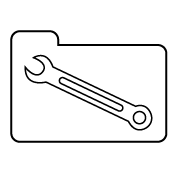 Teacher resourcesSuggested timeStudent activityTeacher roleTeacher roleSection 1. What makes a blues song “blue”?Section 1. What makes a blues song “blue”?Section 1. What makes a blues song “blue”?1 hourStudents listen to the chosen blues song and answer the guided analysis questions in the Student booklet.Play the blues recording and guide students through the analysis questions. The song will need to be played at least five times.Play the blues recording and guide students through the analysis questions. The song will need to be played at least five times.Section 2. Your opinionSection 2. Your opinionSection 2. Your opinion30 minutesStudents consider the key musical elements of a blues song and write a response that reflects on the success of the blues performance.Play the blues recording again and encourage students to justify their opinions using their knowledge and understanding of the blues genre.Remind student to use musical terminology. See appendix A for a Glossary of music terms.Play the blues recording again and encourage students to justify their opinions using their knowledge and understanding of the blues genre.Remind student to use musical terminology. See appendix A for a Glossary of music terms.15–30 minutesStudents discuss their individual findings as a class. Facilitate discussion and encourage students to verbalise and justify their opinions about the music they have analysed.Facilitate discussion and encourage students to verbalise and justify their opinions about the music they have analysed.Resources for the assessment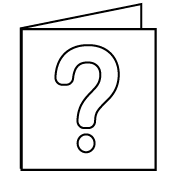 For further information, refer to the resource Using a Guide to making judgments, available in the Resources section of the Assessment Bank website.For further information, refer to the resource Using feedback, available in the Resources section of the Assessment Bank website.Glossary of music termsMusic, like any subject, has its own terminology. The following are key terms that need to be understood to complete this assessment.